ПОСТАНОВЛЕНИЕ                                                                                  JÖПот  «12» ноября 2018 г. № 24                            с. КуюсОб основных направлениях  бюджетной и налоговой политики муниципального образования «Куюсское сельское поселение» на 2019 -2021 годы 	В целях реализации бюджетного процесса в муниципальном образовании «Куюсское сельское поселение», в соответствии с Решением Совета депутатов Куюсского сельского поселения от 27 ноября 2017 года  № 38-1 «Об утверждении Положения о бюджетном процессе муниципального образования «Куюсское сельское поселение» сельская  администрация Куюсского сельского поселения  п о с т а н о в л я е т:	1. Утвердить Основные направления бюджетной и налоговой политики  МО «Куюсское сельское поселение» на 2019-2021 годы (Приложение 1). 	2.  Контроль за исполнением настоящего Постановления  оставляю за собой.ГлаваКуюсского сельского поселения						В.Д. ТантыбаровУтвержденыПостановлением Куюсской сельской администрации администрации        от 11 ноября 2018 года №      .ОСНОВНЫЕ НАПРАВЛЕНИЯ бюджетной и налоговой политики муниципального образования «Куюсское сельское поселение» на 2019-2021 годыОсновные направления бюджетной и налоговой политики муниципального образования «Куюсское сельское поселение» на 2019-2021 годы (далее – Основные направления) разработаны в соответствии с Бюджетным кодексом Российской Федерации, с Решением Совета депутатов Куюсского сельского поселения от 27 ноября 2017 года  № 38-1 «Об утверждении Положения о бюджетном процессе муниципального образования «Куюсское сельское поселение».Основные направления разработаны в целях составления проекта бюджета муниципального образования «Куюсское сельское поселение» на 2019 год и на плановый период 2020 и 2021 годов. Бюджетная политикаБюджетная политика муниципального образования «Куюсское сельское  поселение» в очередном бюджетном цикле, как и в предшествующем периоде, ориентирована на обеспечение устойчивого развития экономики и социальной стабильности в муниципальном образовании «Куюсское сельское поселение» в 2019 -2021 годах.Приоритетом бюджетной политики на  2019 год и на плановый период 2020 и 2021 годов является эффективное управление муниципальными финансами, что обусловлено следующими задачами:обеспечение обязательств муниципального образования «Куюсское сельское поселение»;повышение эффективности использования бюджетных средств;сохранение сбалансированности бюджета муниципального образования "Куюсское сельское поселение"(далее - местный бюджет) в сложившихся экономических условиях;В рамках выполнения поставленных задач будет продолжена плановая реализация следующих мер:  достижение уровня оплаты труда с учетом положений Федерального закона от 19 июня 2000 года № 82-ФЗ «О минимальном размере оплаты труда» (в редакции Федерального закона от 7 марта 2018 года № 41-ФЗ «О внесении изменения в статью 1 Федерального закона «О минимальном размере оплаты труда»);исполнение расходных полномочий исключительно в рамках полномочий органов местного самоуправления;осуществление нормированных закупок для муниципальных нужд;сохранение режима экономии бюджетных средств за счет результатов конкурсных процедур с перераспределением образовавшейся экономии на актуальные первоочередные направления расходов;снижение рисков, связанных с отвлечением средств местного бюджета, предусматривающее предотвращение образования просроченной кредиторской задолженности и мониторинг образования дебиторской задолженности;оптимизация инвестиционных расходов с учетом первоочередности и финансовых возможностей;реализация мер по оптимизации расходов местного бюджета, ориентированных на достижение ключевых показателей социально-экономического развития МО «Куюсское сельское поселение». На постоянной основе осуществлять контроль за соблюдением требований федерального бюджетного законодательства, включая особенности, связанные с предоставлением финансовой помощи местному бюджету, в том числе:исполнение плана мероприятий по повышению эффективности использования бюджетных средств и увеличению поступлений налоговых и неналоговых доходов в бюджет муниципального образования «Куюсское сельское поселение», утверждаемого Куюсской сельской администрацией;соблюдение условий соглашений о предоставлении муниципальному бюджету межбюджетных трансфертов из районного бюджета, заключенных с Администрацией Чемальского района.Важным направлением бюджетной политики станет внедрение и применение единых федеральных стандартов бухгалтерского учета для муниципальных учреждений.Актуальным направлением бюджетной политики остается повышение качества и результативности контрольных мероприятий, осуществляемых главными распорядителями бюджетных средств, главными администраторами доходов бюджета, главными администраторами источников финансирования дефицита бюджета и органами внутреннего муниципального финансового контроля.В 2019 - 2021 годах продолжить работу по повышению открытости бюджетных данных, в том числе:своевременное и качественное наполнение сведениями государственной интегрированной информационной системы управления общественными финансами "Электронный бюджет";Одним из направлений бюджетной политики в 2019-2021 годах является продолжение развития проектных принципов в муниципальном управлении с их интеграцией в структуру муниципальных программ МО «Куюсское сельское поселение». В совокупности с результативным бюджетированием применение проектных принципов обеспечит эффективность межведомственного взаимодействия, направленного на  достижение стратегических целей социально-экономического развития МО «Куюсское сельское поселение».Для обеспечения сбалансированности местного бюджета в долгосрочном периоде потребуется разработка бюджетного прогноза, базирующегося на основных показателях долгосрочного прогноза социально-экономического развития МО «Куюсское сельское поселение». В условиях ограниченности финансовых ресурсов при исполнении бюджета муниципального образования «Куюсское сельское поселение» в первоочередном порядке обеспечивать расходы на:оплату труда с начислением;оплату коммунальных услуг;обеспечение топливом муниципальных учреждений; уплату налогов, сборов и иных обязательных платежей в бюджетную систему Российской Федерации; исполнение публично-нормативных обязательств;исполнение судебных решений;мероприятия по подготовке к зиме жилищно-коммунального хозяйства и объектов социальной сферы.Налоговая политикаПомимо решения задач в области бюджетного планирования, основные направления налоговой политики муниципального образования «Куюсское сельское поселение» на 2019 - 2021 годы являются ориентиром для хозяйствующих субъектов при прогнозировании развития своего бизнеса.В среднесрочной перспективе проводимая налоговая политика муниципального образования (далее -налоговая политика) будет ориентирована на дальнейшее совершенствование нормативной базы муниципального образования о налогах и сборах с продолжением курса на создание благоприятных условий для развития предпринимательства в муниципальном образовании, стимулирование инвестиционной привлекательности муниципального образования.Главными стратегическими ориентирами будут являться стабильность и предсказуемость налоговой политики, а также сбалансированность фискального и стимулирующего действия налогов.В этой связи, в плановом периоде предполагается сохранение налоговых условий для ведения бизнеса, как одного из ключевых направлений налоговой политики.Кроме того, в 2019 - 2021 годы следует продолжить работу по совершенствованию специальных налоговых режимов, направленных на поддержку малого предпринимательства.Осуществление перехода с 1 января 2019 года к исчислению налога на имущество физических лиц исходя из кадастровой стоимости объектов налогообложения. В этой связи важным фактором является установление органами местного самоуправления экономически обоснованных налоговых ставок по налогу на имущество физических лиц, в том числе в зависимости от кадастровой стоимости объекта налогообложения, вида объекта налогообложения, места нахождения объекта налогообложения, видов территориальных зон, в границах которых расположен объект налогообложения.В числе первоочередных мер по увеличению налоговых доходов консолидированного бюджета муниципального образования «Куюсское сельское поселение» будут являться:1) осуществление взаимодействия органов местного самоуправления Куюсского сельского поселения, органов государственной власти Республики Алтай, территориальных, федеральных органов государственной власти в Республике Алтай в целях повышения роли имущественных налогов в формировании бюджета МО «Куюсское сельское поселение»;2)реализация мер, направленных на вовлечение граждан в предпринимательскую деятельность, сокращение неформальной занятости;3)проведение ежегодной оценки эффективности использования налоговых льгот и дифференцированных налоговых ставок, установленных решениями представительного органа Куюсского сельского поселения. В случае выявления по результатам указанной оценки неэффективных налоговых льгот должна осуществляться подготовка предложений по их сокращению (отмене).Установление решениями представительного органа Куюсского сельского поселения новой налоговой льготы должно осуществляться с одновременной отменой одной или нескольких ранее установленных налоговых льгот с целью, недопущения роста общего объема выпадающих доходов консолидированного бюджета МО «Чемальский район» от предоставления налоговых льгот. Любая новая налоговая льгота должна устанавливаться на ограниченный период времени;4) повышение уровня собираемости налогов посредством реализации мероприятий, направленных на сокращение задолженности по налогам и сборам в бюджеты бюджетной системы Российской Федерации.5) повышение эффективности управления муниципальным имуществом посредством выявления неиспользуемых и (или) неэффективно используемых основных фондов и принятие мер по их перепрофилированию, продаже или предоставлению в аренду;6) принятие мер по легализации «теневой» заработной платы и получаемого дохода;7) проведение работы по формированию наиболее полной и достоверной налоговой базы по налогу на имущество физических лиц и земельному налогу;8) использование требования об отсутствии задолженности по платежам в местный бюджет, как обязательного  условия при оказании мер муниципальной поддержки за счет средств местного бюджета.Обеспечение реализации мероприятий, направленных на увеличение налогового потенциала Куюсского сельского поселения.РОССИЙСКАЯ ФЕДЕРАЦИЯРЕСПУБЛИКА АЛТАЙСЕЛЬСКИЙ СОВЕТ ДЕПУТАТОВКуюсского СЕЛЬСКОГОПОСЕЛЕНИЯ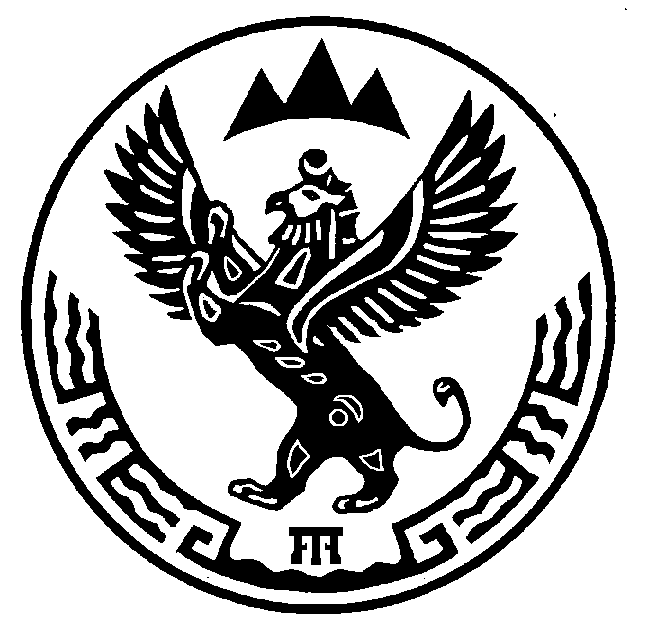 РОССИЯ ФЕДЕРАЦИЯЗЫАЛТАЙ РЕСПУБЛИКАКУЮС JУРТ JЕР СОВЕДИДЕПУТАТТАР